                                  ኤርትራዊ  ጸላእትኻ  ኣለሊ !                            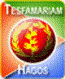                      ብተስፋማርያም ሓጎስ ኤርትራ ህያብ ሰማእታትና እያ ክንብል ከለና እቲ ዓሚቝ ትርጉሙ ይርዳኣና ደኾን ይኸውን ?  24 ግንቦት መጸት ኣብ ውሽጥን ወጻእን ብጓይላን ደበላን ክንስዕስዕን ክንዘልልን ከለና ኣብ ውሽጥና እንታይ ኮን ስምዒት ይፈጥረልና ይኸውን ? ንድሕሪት ኣብ ዘመነ ቃልሲ ምልስ ኢልና ነቲ ህይወት ቃልሲ ብዓይነ ሕልና ንዕዘቦ ዶ ? እቶም ነጻነት ኣረኪቦሙና ዝሓለፉ/ፋ ጀጋኑና ብዕሩቕ ዝባኖም፣ ብጥሙይ ከብዶም ጸሓይ ህሮርማ ቀዝሒ ኣስሓይታ ክበራረዩሎም፣ እሞ ምስኡ መውጋእቲ ስንክልና መስዋእቲ፣ ኮታ ማንም ፍጡር ወዲ ኣዳም ክሓልፎ እዩ ኢልካ ዘይትሓስቦ ከሕልፉ ከለዉ ይርድኣናዶ ? ብዓይነ ሕልና ካብ ኣጻምእ ምድረ በዳ ደንካልያ ክሳብ ገያጽ ጎቦታት ሳሕል ካብ ጎላጉል ሰምሃር ክሳብ ጎላጉል ባርካ ብዓይነ ሕልና ንዞሮዶ ? ኣብ ነፍሲ ወከፍ ትርብዒት ናይዚ ቦታታት ደም ጀጋኑና ፈሲሱ፣ ዓጽሞም ተሓማሺሹ፣ መስዋእቲ ከፊሎም። ኣብ ምንቲ ምንታይ እዩ እዚ ኩሉ ? ምእንቲ ነጻነት ሃገር፣ ካልእ ምክንያት የሎን። እወ ነጻነት እታ ብፈጣሪ ንማንም ሰብ ሃገር ዝተዓደለት፣ ኣባና በጺሓ ግን በቲ ሓደ ሸነኽ ሕማቕ ዕድል ኮይኑ ኢትዮጵያውያን ዝበሃሉ ህዝቢ ጎረቤትና ምዃኖምን ንርእሶም ካብትን ካብትን ተኣኻኪቦም ንደቀባት ኣጽኒቶም ኣብ ዘይመሬቶም ደቀባት ዝኾኑ ርእሰ ሓያላን ኣሜሪካን፣ ነጻነትና ተመንዚዕና ኣብ ገዛእ ሃገርና ከም ካላኣይ ዜጋ ስለ ዝተቕጸርና ብረት ኣልዒልና ህይወት ከፊልና ከነምጻኣ ተገዲድና። ህይወት ገድሊ ማንም ሰብ ነጻነት ሃገር ኮይንዎ ዝኣትዎ ደኣምበር ከምቲ ስሙ ዝሕብሮ ናይ ሕሰምን መከራን መቝሰልትን መስዋእትን ቦታ እዩ። ሓርበኛ የርኢ እምበር ኣይርእን እዩ፣ እቶም ንነጻነት ካብ መንቀራቕሮ ንኸምጽእዋ በጃ ዝሓለፉ በቶም ቅሩብ ውጻእ መዓት ብጾቶም ኣብታ ብደም ዝጨቀወት ጥውያ ነጸልኦም ቆጺሮም እዮም እናሃልኩም ነጻነት ህይወትና ከፊልና ኣምጺእና ነረክበኩም ኣለና ! ንጸላኢ ካብ ሃገርና ንዝቕተል ቀቲልና ንዝማረኽ ማሪኽና ንዝሃድም ኣባሪርና ሓግሒግና ካብ መሬትና ብምውጻእ ነጻ ኤርትራ ነረክበኩም ኣለና። ኣስተማቕርዋ ንበሩላ ተሓጎሱላ ኣብ ሃገርኩም ኣፍልብኹም ነፊሕኩም ሸነን በሉላ፣ ዓቅብዋ ሓልዉዋ ።ንጸላኢ ካብ ሃገርና ንዝቝረጽ ቆሪጽና ንድዝበጥ ዘቢጥና ንዓዱ ኣባሪርናዮ ኢና፣ ኣብ ሃገሩ ግን ኣሎ ፣ ካብ ሃገሩ ከነውጽኦ ዓለም ለኻዊ ሕጊ ውን ኣየፍቅደልናን እዩ። ጸላኢ ናብ ፈታዊ ክቕየር ይኽእል እዩ ኢልካ ምሕሳብ ዕሽነት እዩ። ሎሚ ሓግሒግና ካብ ኤርትራ ዘባረርናዮ ጸላኢ ጽባሕ ሓይሊ ምስ ደለበ ከወረና ምዃኑ ፈሊጥኩም፣ ኤርትራ ብዝረብሑን ዘይረብሑን ጸላእቲ መታን ከይትድፈር ኣለኹልኪ ሃገረይ ኢሉ ኣብ ቋሕ ሰም ትኒዕ ንዝበሉ ጸላእቲ ዝድምስስ ምዑት ህዝባዊ ሰራዊት ክህልዋ ኣለዎ ኢሎም እቶም ነጻነት ዘረከቡና ሓደራ ኢሎሙና  እዮም። እዚ ቀሊል ሕድሪ ኣይኮነን ! ሰላሳ ዓመታት ከርተት ዝበልናሉን ዓሰርተታት ኣሽሓት ብሉጻት ዜጋታት ዝኸፈልናሉ ንጸወታ ኣይኮነን ! ነቶም ደምና ዘፍሰሱን ኣሽሓት መንእሰያት ኣካለ ስንኩል ዝገበሩን ሃገርና ዘዕነዉን ክንርስዖም ይግባኣና ድዩ ? ልዕሊኦም እንሰርዖ ጸላኢ ኣለና ኢልና ንሓስብ ዲና ? ብኸመይ መንገዲ በየናይ መምዘኒ እዩ ምስ እዚኦም ክመዛዘን ዝኽእል ጸላኢ ክህልወና ? ኤርትራዊ ቅሩብ እስኪ ንድሕሪት ምልስ ኢልናሞ መዛግብቲ ታሪኽ ንገንጽል፣ ኢትዮጵያውያን ኣብ ልዕሊ ኤርትራን ህዝባን እንትርፎ ንምጥፋእናን ሃገርና ንምግባትን ካልእ ጽቡቕ ነገር ጌሮም ዝብል ኣንቢብና ? ከም ህዝብን ከም ሃገርና ክንህሉን ህላውነትና ቀጻልነት ክህልዎን ኢትዮጵያውያን ድርኩዂት መሬትና ክረግጹ የብሎምን። ቍጠባዊ ልውውጥ ጉርብትናዊ ምሕዝነት ድብሉ ሓረጋት ምስ ዝኾነ ካልኦት ጎረባብትና ይኹኑ ኪኖኡ የድልየና እዩ ኣይሃስየናን ውን እዩ፣ እንተ ምስ ኢትዮጵያውያን ክኸውንስ ይትረፍ ክሕለም ውን የብሉን። ዓሻ በጊዕ ምስ ተዅላ ዕርክነት እዩ ክኸውን። ኤርትራዊ ኣስተውዕል ! ኤርትራ ናይ ኤርትራውያን እምበር ናይ ማንም ኣይኮነትን፣ ልዕሊ ሚእቲ ሽሕ ሰማእታት ዝተኸፍሉ ኤርትራ ናይ ኤርትራውያን መታን ክትከውን እዩ። ዝሓስብ ኣእምሮ ዘለዎ ሰብ ኮርዩ ድዩ ተባኢሱ ኣብ እንዳ ጸላእቱን፣ ደም ኣሕዋቱን ኣሓቱን ኣያታቱን ኣብ ዘፍሰሱ ከይዱ ዑቕባ ኣይሓትትን እዩ፣ ኣይኮነንዶ ሰብ ፍጡር ወዲ ኣዳምሲ ኣራዊት መሮር ውን ከምኡ ኣይገብርን እዩ። ንሕና ደኣ እንታይ እዩ ወሪዱና ! ከም ሰብኡት ካብ ኩሉ ኩርንዓት ዓለም ሃገር ነጻ ንምውጻእ ኣብ መኣዲ ቃልሲ ተሳቲፎም ከብቅዑ ኣብ ዝገራጨውሉን ዝዅርይሉን ግዜ ነፊጾም ኣብቶም ደም ኣሕዋቶም ኣሓቶምን ዘፍሰሱ ኢትዮጵያ ከይዶም ኣብ ምጥፋእ ሃገር ምስ ኢትዮጵያውያን ክዋስኡን ንመንግስቲ ኤርትራ ከጸልሙን ስርዓታት ኢትዮጵያ ንመንግስቲ ኤርትራ ኣልጊሶም ኣብ ስልጣን ኮፍ ከብልዎም ድጽበዩ ከዳዓት ወይጦታት መስዋእቲ ጀጋኑ ዝኸሓዱ ከም ዘለዉ ሕርሕራይ ጌርና ንፈልጦም ኢና። እዚ ጥራይ መዓስ ኮይኑ ኣብ ወጻኢ ስርዓታት ኢትዮጵያ ነዞም ከዳዓትን ሰዓብቶምን ብኣውራጃ ወዲቦም  ንህዝቢ ኤርትራ ፋሕ ብትን ኣእትዮም ሃገር ከጥፍኡ ላዕልን ታሕትን ይብሉ ከም ዘለዉ ጽቡቕ ጌርና ንፈልጥ ኢና። እቲ ዝዓበየ ናይ ኤርትራውያን ድኽመት ሃገሮምን ህዝቦምን ምግልጋል ከም ዓቢ ገበን ቆጺሮም ናብታ ደመኛ ጸላኢትና ኢትዮጵያ ከይዶም ክስልሙን ንመንግስቲ ኤርትራ ከጸልሙን፣ ንሱ ከይኣክል ከኣ ብስርዓታት ኢትዮጵያ ተዓሲቦም ኣብ ወጻኢ ዝተፈላልየ ኣስማት ተጠሚቖም መንግስቲ ከዕንዉ ብኤምባሲ ኢትዮጵያ እናተመወሉ ዓንገረር ክብሉ ምውዓሎም እዩ። ኢትዮጵያውያን ትማል ወያነ ምስ ረገጾምን ምስ ጨፍጨፎምን ያኢ ንሕና ክንሕግዞም ኤርትራ ነጻ ልኡላዊት ሃገር እያ ዘይንሳ ደጋፊትን ሓላይትን የብልናን ይብሉ ከም ዘይነበሩ ሕጂ ያኢ ሓድሽ ጠ/ሚኒስተር ንህዝቢ ኢትዮጵያ በቲ ሕማሞምን ስምዒቶምን እናተዛረበ ናብ ኩሉ ኩርንዓት ኢትዮጵያን ወጻእን ብምንቅስቓስ እሱራት እንተ ፈትሐን  ወርቃዊ ቃላት እንተ ተዛረበን ወያነ ዝጠፍእን ኢትዮጵያ ሓያል ሃገር ዓርሞሽሽ ኣብ ቀርኒ ኣፍሪቃ እትፍጠር መሲልዎም ብዛዕባ ቀይሕ ባሕርን ዓሰብን ልዕሊ ኩሉ ንዓና ስለ ዘገድሰና ክሕሰበሉን ክዝተየሉን ኣለዎ ክብሉ ይስምዑ ኣለዉ። ኢትዮጵያውያን ሃደ ብሄር ካብቲ ሓደ ብሔር ብዘይፍለ ኤርትራ ናይ ምውሓጥ ወይ ውን ደንካልያ ቆሪጽካ ናይ ምውሳድ ዘለዎም ባህግን ሕልምን መርጊጺኦም ሓደ እዩ። ዓሰብ ናይ ኢትዮጵያ እምበር ናይ ኤርትራ ኣይኮነን ስለዚ ናብ ኢትዮጵያ ክምለስ ኣለዎ ክብሉ ይስምዑ ኣለዉ። እቲ ዝገርም እቶም ምሁራት ኢና ዝብሉ ኢትዮጵያውያን ከምዚ እናበሉ ክግዕሩ ክትሰምዕ ከለኻ ፣ ኢትዮጵያውያን ይመሃሩ ኣይመሃሩ ደናቝር ምዃኖም ኢና እንርዳእ። እወ ንዓሻን ደርጉሓሉ ክንድየናይ ከይፈልጦ ንለባም ኣምተሉ ክንድየናይ ከይስሕቶ ከም ዝበሃል፣ ንሕና ኣይኮነን እዚ ካልእ ንፈልጥ ! እቲ ቀዳማይ ድንቍርንኦም እዚ ሓድሽ ጠ/ሚኒስተር ወያነ ኮስኲሱ ዘዕበዮን ዝመልመሎን እዩ፣ ካልኣይ ነገር ንሱ ከም ፈረስ ወያነ ከም ሰረገላ እዮም ፣ ኣብ ሰረገላ ኮፍ ኢሎም ብድሕሪት ድዝውርዎ ወያነ እዮም። ንሱ ካብ ምልፍላፍ ሓሊፉ ዘውቅዮ ነገር ኣይክህሉን እዩ። ልዕሊ ኩሉ እቶም ኣምሓራ ዝበሃሉ ብሄር ካብዚ ናይ ደናቝር ኣታሓሳስባ ክወጹ ዘይክእሉ ዕድሚኦም ምሉእ ኢትዮጵያ ናይ ሰለስተ ሽሕ ዓመት ታሪኽ ዘለዋ ስማ ኣብ መጽሓፍ ቅዱስ ልዕሊ ክልተ ሚእቲ ግዜ ተጻሒፉ ዝርከብ ዝብል ናይ ጽውጽዋይ ታሪኽ ዝኣምኑደናቝር ህዝቢ ሎሚ ውን ገና ሞቶምን ህልቂቶምን ገና ኣይጸገብሉን እዮም ይመስለኒ ነዚ ጽውጽዋይ ክደግሙልና ይስምዑ ኣለዉ። እቲ ኤርትራ ንምዕናውን ኣብ መወዳእታ ጎቢጥካ ናብ ኢትዮጵያ ምጽንባርን ኣጀንዳ ወያነ ኣብ ቦትኡ እዩ ዘሎ። ካብ ህዝቢ ኢትዮጵያ በጨቕ ኢሉ ዝወጸ ሓቂ ግን ወያነ ዝጠፍእን ሓድነቶም ልዕሊ ዝኾነ ይኹን  ግዜ ዝተርርን ኮይኑ ስለ ዝተሰምዖም ኤርትራ ናይ ምጕባጥ ኣብ ልቦም ተሓቢኡ ዝጸንሐ ሓሳባት ምውጽኦም እዩ። ንዓና ንኤርትራውያን ኣብ መላእ ኣፍሪቃ ልዕሊ ኢትዮጵያውያ ዝስራዕ  ጸላኢ የብልናን። ምስ ዝኾነ ካልእ ጎረባብትና ምሕዝነትን ሽርክነትን ናይ ንግዲ ልውውጥን ክንገብር ባህርያዊ እዩ ክንገብሮ ግን ጸገም የብልናን። ምስ ኢትዮጵያውያን ከምኡ ክንገብር ኢልካ ምሕሳብ ግን ጽባሕ ንዝበልዓካ ሓይሊ ኣብ ኣፍ ደጌኻ ተኸናኪንካ ምዕባይ እዩ። ምስ ኢትዮጵያውያን ሴፍ ኣብ ኢድና ፣ ካላሽን ኣብ ሞንኮብና ታንኪ ኣብ ኣፍ ደጌና/ዶብና ክኸውን ኣለዎ። ኣብ ኣፍሪቃ እቶም ኣብ ዓውዲ ኲናት ፣ ኣብ ቍጠባ  ዝደኸሙን ወትሩ ጽግዕተኛ ናይ ባዕዳዊ መንግስቲ ዝኾኑ  ኢትዮጵያውያን እዮም። ካብ ጥንቲ ኢትዮጵያውያን ኣብ ዘካይድዎ ኲናት ምስ ተሳዕሩ እዮም። ኣህመድ ግራኝ ወዲ ኣዳል ንኣብያተ ክርስትያናትን ቅዱስ መጻሕፍት ኣቃጺሉ ነታ ሃገር ብትንትን ኣእትዩ መንግስቲ ኣልቦ ጌርዋ፣ብናይ ፖርቱጋል ሰራዊት ሰራዊት ከኣ ሓራ ኮይና፣ ሃጸይ ቴዎድሮስ ብጀነራል ናፕየር ተሳዒሩ ሽጉጡ ሰትዩ ሞይቱ፣ ሃጸይ ዮሃንስ ምስ ደርቡሽ/ ሱዳን ኣብ መተማ ኣብ ዝተኻየደ ውግእ ተሳዒሩ ተቐቲሉ ሱዳናውያን ርእሱ ቆሪጾም ወሲዶማ ክሳብ ሎሚ ኣብ ቤተ መዘክር ዕምዱርማን ኣላ፣ ሃጸይ ሃይለስላሰ ብጣልያን ተሳዒሩ እንግሊዛውያን ንጣልያን ካብ ኢትዮጵያ ሰጒጎሞ ንሃጸይ ሃይለስላሰ ኣብ ዝፋኑ መሊሰሞ። ምስ ሶማል ክልተ ግዜ ተዋጊኦም ተሳዒሮም ብሓገዝ  ሕብረት ሶቭየትን ኩባን ደቡብ የመንን ሶማል ካብ መሬት ኢትዮጵያ ወጺኣ። ሰለስተ ሚልዮን ህዝቢ ኤርትራ ንሰማንያ ሚልዮን ህዝቢ ኢትዮጵያ ምስ ናይ ምሉእ ዓለም ሰባኣውን ንዋታውን ዲፕሎማስያውን ሓገዝ ደምሲስና ስዒርናዮም። ኢትዮጵያውያን እንተ በዝሑ ትርጉም ዘለዎም ይመስሎም ይኸውን። ኣብ ቅድሜና ግን ዋጋ የብሎምን። ሕሉፍ ታሪኾም ይመልከቱ ! ኣብ ትሽትሽ ኣዴኻ ተሸጒጥካ ፈኸራ ዋጋ የብሉ። ሰላም ደሊናምበር 1990 ንምልእቲ ኢትዮጵያ ክንሕዛን ንኽእል ኔርና፣ ናይ ሕነ ምፍዳይ ባህሊ እንተ ዝህልወና ኔሩ ከምቲ ንሶም ንከተማ ባጽዕ ዘዕነዉዋ ንኹለን ከተማታት ኢትዮጵያ ናብ ሓሙዅሽቲ ክንቅይረን ንኽእል ኔርና። ምዕቡላትን ኣርሒቕና ንጥምትን ህዝቢ ብምዃንናን ግን ሕነ ክንፈዲ ኣይተበገስናን። እዞም መንግስትኹምን ህዝብኹምን ሃገርኩምን ከዲዕኩም ኣብ ጥላም ሳእኒ ወያነ ተምበርኪኽኩም ሃገር ንምዕናው ትንቀሳቐሱ ዘለኹም ሕጂ ተመልከቱ፣ ኤርትራ ንምጕባጥ ኢትዮጵያውያን ኣብ ዘዘለዉዎ ኣእዳዎም የወጣውጡ ኣለዉ  ፣ ወያነ ንገሌኹም ደለይቲ ፍትሒ ንገሌኹም ስመር ወዘተ ዝብል ስም ኣጠሚቑ ኣብ ደገ/ዲያስፖራ  ንህዝቢ ከተዕገርግሩን ንጥፈታት ሓፋሽ ከተጎናድቡን ክትዘርጉን ዝሃበኩም ኣጀንዳ ኣብ ምትግባር ዘለኹም ኣስተውዕሉ ! እቶም ኣውራጃዊ ሕማም ከተተኣታትዉን ንህዝቢ ኣብ ደገ ሕንፍሽፍሽ ከተእትዉ ወያነ ዘዋፈረኩም ከዳዓት ዓይንኹም ቋሕ ኣብልዎ ንየማን ንጸጋም ንቕድሚት ንድሕሪት ጠምቱ ንሓንጎልኩም ከኣ ኣስርሕዎ !  ዓይንኹም ዓሚትኩም ክሳድኩም ኣድኒንኩም ብሕልናኹም ንኹላ መሬት ኤርትራ ንሓሙሽተ ደቒቕ ኩለልዋ! ኣብ ነፍሲ ወከፍ ትርብዒት መሬት ኤርትራ ጅግና ስዉእ ኣዕሪፉ ክትርእዩ ኢኹም። ድሕሪኡ ንሕልናኹም እቲ/እታ ጅግና ንምንታይ ከም ዝወደቑን ብናይ መን ጥይት ከም ዝወደቑን እንታይ ሕድሪ ከም ዝገደፉን ሕተትዎ መልሲ ክነግረኩም እዩ፣ ሕልናና ኣይሕሱን እዩ። ጀጋኑና ኣይኮነንዶ ንብጻዮም ክኸሕዱን ኣማሕሊፎም ክህቡን ኣብ ዓውዲ ኲናት ንዝወደቑ ብጾቶም መስዋእቲ ከፊሎም እዮም ኣውጺኦም ኣብ መሬት ዓዶም ሓመድ ኣዳም ዘልብስዎም !  ኣብ ምሉእ ዓለም ኮይንኩም ኣንጻር ህዝብን መንግስትን ኤርትራ ሃተፍ ትብሉ ዘለኹም መጨፍለቒ ደንጎላ ኣብ ዝባንኩም ፣ መሕነቒ መሸንቆቓ ገመድ ኣብ ክሳድኩም ጌርኩም ነቲ ሃገረይ ዝብል ኤርትራዊ ይቕሬታ ሓቲትኩም ነቶም ብብዝሖም ዝፍክሩልና ዘለዉ በዲዶ ናይ ኣፍሪቃ እንታይነትና ብሓደ ቅልጽም ከምቲ ናይ ትማልን ቅድሚ ትማልን ነርእዮም። ሃገር ክብረትያ መሬት መንነትያ ! ንርስቲ ይዋግኣላ ኣንስቲ ! ደመኛ ጸላእትኻ ደም ኣሕዋትካን ኣሓትካን ኣቦታትካን ኣዴታትካን ዘፍሰሱ ጸላእቲ  ሎሚ  ዓሰብ ናትናዩ እንተ ብውዲ እንተ ብግዲ ክወሃበና ኣለዎ ክብሉ ከለዉ ብእኦም ተዓሲብኩምን ተመዊልኩምን ኣብ ጎድኖም ኮይንኩም ከተጣቕዑ !  ሕሰቡሉ ! ሕሰቡሉ ! ንሕና ንኢትዮጵያዋን ውሽጦም ውሻጤኦም ንፈልጦም ኢና ፣ ሓደስቲ ጸላእትና ኣይኮኑን። ትማልን ቅድሚ ትማልን እሳተ ጎሞራዊ ሓዊ ተፊእና ሎቝሚጽና ካብ ሃገርና ጸሪግና ጉሒፍናዮም ኢና። ሎሚ ውን ዓሻ ቅልጽሙ እንተ ሓበጠ ዝሓየለ ይመስሎ ከም ዝበሃል ፣ ብዝሖም ተኣማሚኖም ትኒዕ ምስ ዝብሉና  ካብቲ ናይ ትማልን ቅድሚ ትማልን ንላዕሊ ክንልቝምጾም ምዃንና ካብ ሎሚ ኣትሒዞም ክፈልጡ ኣለዎም።  ትማልን ቅድሚ ትማልን ውን እኮ ቍጽሮም ውሑድ ኣይነበረን ! ንሕና ኤርትራውያን ከም ወርቂ ብሓዊ ዝተፈተንና ፣ ኣርሒቕና ጠመትቲ፣ ኣብ ነብስና እንተኣማመን፣ ተኾርሚና ዘይንልምን፣ ቀዳምነት ንሰላም ዕድል እንህብ፣ ጥሙራት ከም ማእዶ ስሙራት ከም ንህቢ ጻዕራማት ከም ጻጸ ኢና። መንገዲ ሰላም ነጺጉ ነገር ንዝደለየና ከኣ ብዘይ ንሕስያ ኣብ ቋሕ ሰም እንድምስስ ሓዊ ንተፍእ እሳተ ጎሞራ ኢና።                                                   ዘለኣለማዊ ዝኽርን ክብርን ንሰማእታትና !!!                                                  ክብርን ሞገስን ንሓይልታት ምክልኻል ኤርትራ !!!                                                  ወትሩ ዓወት ንሓፋሽ !!!